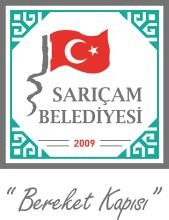 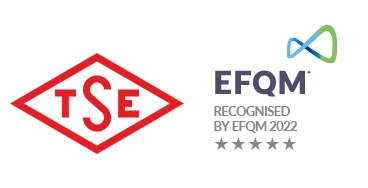                                   T.C SARIÇAM BELEDİYESİ                  EMLAK İSTİMLAK MÜDÜRLÜĞÜ KAMU HİZMET STANDARTLARI TABLOSUBaşvuru esnasında yukarıda belirtilen belgelerin dışında belge istenilmesi veya başvuru eksiksiz belge ile yapıldığı halde, hizmetin belirtilen sürede tamamlanmaması durumunda ilk müracaat yerine ya da ikinci müracaat yerine başvurunuz. İlk Müracaat Yeri	:	   İkinci Müracaat Yeri	:İsim	: Murat SULU	İsim	: Mustafa PEKELUnvan	: Emlak ve İstimlak Müdürü	  Unvan	: Belediye Başkan YardımcısıAdres	: Sarıçam Belediye Binası	 Adres	: Sarıçam Belediye BinasıTel	: 0322 341 08 08	 Tel	0322 341 08 08Faks	: 0322 341 41 09	 Faks	0322 341 41 09E-Posta	: emlakistimlak@saricam.bel.tr	 E-Posta	: mustafapekel@saricam.bel.trSIRA NOSUNULAN HİZMETİN ADIBAŞVURUDA İSTENİLEN BELGELERHİZMETİ TAMAMLAMA SÜRESİ(EN GEÇ)1İmar Durumu Belgesi VerilmesiBaşvuru dilekçesiTapu fotokopisiAplikasyon KrokisiEmlak vergisi borcu yoktur belgesiGerekirse Vaziyet planı ve Ruhsat fotokopisi7 Gün2İmar Uygulama Dosyası VerilmesiBaşvuru Dilekçesiİlgili belediye tarafından onaylanmış imar planı durumuKadastral durumYeni oluşumRöleve ölçü krokileriKoordinat özet çizelgesi (ölçü noktaları dahil)Alan hesapları (koordine özet cetveli dâhil)Dağıtım cetvelleri (özet cetveli, mal sahipleri araştırma cetveli, tescil sayfaları)Ölçü noktaları röper krokileri(Belediyemize 4 adet dosya verilmelidir)CD Tahdit sınır haritasıBelediyeye borcu olmadığına dair belgeTapu90 Gün3İfraz-Tevhit- Yol Terki Dosyası VerilmesiBaşvuru dilekçesiİlgili belediye tarafından onaylanmış imar planı durumuKadastral durumYeni oluşumRöleve ölçü krokileriKoordinat özet çizelgesi (ölçü noktaları dâhil)Alan hesapları (koordine özet cetveli dâhil)Tescil beyannamesiÖlçü noktaları röper krokileri (Belediyemize 4 adet dosya verilmelidir)CD Tahdit sınır haritasıBelediyeye borcu olmadığına dair belgeTapu30 Gün4Hisseli Satış YapılmasıDilekçeTakyidatlı Tapu KaydıMeclis KararıEncümen KararıKimlik FotokopisiGayrimenkul Değerleme Raporu30 Gün5İmar Planı Tadilatları Dosyası VerilmesiBaşvuru Dilekçesi veya VekaletnameTapu(Tapudan en geç 1 ay içerisinde onaylanmış olması gerekmektedir.)8 Takım Pafta8 Takım İzah RaporuGoogle Earth GörünümKadastral Durum GösterimiOnaylı Plan DurumlarıTeklif Plan Tadilatı GösterimiPlan Müellif Bilgileri(Karne Grubu Gösterir Belge)Arazi Kullanımı TablosuAlan Değişim TablosuPlan Sayısallarına Ait 2 Adet CDJeolojik Etüt RaporuArsa kooperatiflerine ait ise kooperatif ana sözleşmesi ve üye sayısı, bu belgede adı geçen maliklerin, eğer kendileri başvurmuyorsa noterden onaylı muvafakat name veya vekâletnameleri6 – 12 Ay